Harold’s Physics Cheat Sheet5 April 2023Mechanics:Linear TranslationMechanics:Angular / Rotational MotionElectricity / MagnetismFluid Mechanics / ThermodynamicsAtomic and Nuclear / Waves and OpticsKinematicsPosition(m)(rad)Horizontal / 1-D:Vertical:Fluid Mechanics:(Conservation of Mass)Waves:Optics:Refraction:(bend)Snell’s Law:Diffraction:(spread out)Position(m)(rad)Fluid Mechanics:(Conservation of Mass)Waves:Optics:Refraction:(bend)Snell’s Law:Diffraction:(spread out)Velocity(m/s)Angular Velocity / Angular Frequency(rad/s)Speed of Light:Fluid Mechanics:Waves and Optics:Reflection:(throw back)Critical angle:Maxima for a thin film:Velocity(m/s)Angular Velocity / Angular Frequency(rad/s)Speed of Light:Fluid Mechanics:Waves and Optics:Reflection:(throw back)Critical angle:Maxima for a thin film:Acceleration(m/)(rad/)Linear:Tangential (linear):Angular:Centripetal (center):Constants:Gravitational Constant	Gravity Acceleration (Earth)   Speed of Light in Vacuum	Electron-Volt	Charge of an Electron	Mass of an Electron	Mass of a Proton	Mass of a Neutron	Electric Permittivity	Magnetic Permeability	Avogadro’s Number	Boltzmann Constant	Coulomb Constant	Faraday Constant	Planck’s Constant	Avogadro’s Number	Pi		Constants:Gravitational Constant	Gravity Acceleration (Earth)   Speed of Light in Vacuum	Electron-Volt	Charge of an Electron	Mass of an Electron	Mass of a Proton	Mass of a Neutron	Electric Permittivity	Magnetic Permeability	Avogadro’s Number	Boltzmann Constant	Coulomb Constant	Faraday Constant	Planck’s Constant	Avogadro’s Number	Pi		Constants:Gravitational Constant	Gravity Acceleration (Earth)   Speed of Light in Vacuum	Electron-Volt	Charge of an Electron	Mass of an Electron	Mass of a Proton	Mass of a Neutron	Electric Permittivity	Magnetic Permeability	Avogadro’s Number	Boltzmann Constant	Coulomb Constant	Faraday Constant	Planck’s Constant	Avogadro’s Number	Pi		Acceleration(m/)(rad/)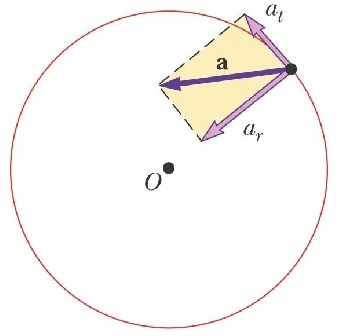 Net:Net:Constants:Gravitational Constant	Gravity Acceleration (Earth)   Speed of Light in Vacuum	Electron-Volt	Charge of an Electron	Mass of an Electron	Mass of a Proton	Mass of a Neutron	Electric Permittivity	Magnetic Permeability	Avogadro’s Number	Boltzmann Constant	Coulomb Constant	Faraday Constant	Planck’s Constant	Avogadro’s Number	Pi		Constants:Gravitational Constant	Gravity Acceleration (Earth)   Speed of Light in Vacuum	Electron-Volt	Charge of an Electron	Mass of an Electron	Mass of a Proton	Mass of a Neutron	Electric Permittivity	Magnetic Permeability	Avogadro’s Number	Boltzmann Constant	Coulomb Constant	Faraday Constant	Planck’s Constant	Avogadro’s Number	Pi		Constants:Gravitational Constant	Gravity Acceleration (Earth)   Speed of Light in Vacuum	Electron-Volt	Charge of an Electron	Mass of an Electron	Mass of a Proton	Mass of a Neutron	Electric Permittivity	Magnetic Permeability	Avogadro’s Number	Boltzmann Constant	Coulomb Constant	Faraday Constant	Planck’s Constant	Avogadro’s Number	Pi		Acceleration(m/)(rad/)Constants:Gravitational Constant	Gravity Acceleration (Earth)   Speed of Light in Vacuum	Electron-Volt	Charge of an Electron	Mass of an Electron	Mass of a Proton	Mass of a Neutron	Electric Permittivity	Magnetic Permeability	Avogadro’s Number	Boltzmann Constant	Coulomb Constant	Faraday Constant	Planck’s Constant	Avogadro’s Number	Pi		Constants:Gravitational Constant	Gravity Acceleration (Earth)   Speed of Light in Vacuum	Electron-Volt	Charge of an Electron	Mass of an Electron	Mass of a Proton	Mass of a Neutron	Electric Permittivity	Magnetic Permeability	Avogadro’s Number	Boltzmann Constant	Coulomb Constant	Faraday Constant	Planck’s Constant	Avogadro’s Number	Pi		Constants:Gravitational Constant	Gravity Acceleration (Earth)   Speed of Light in Vacuum	Electron-Volt	Charge of an Electron	Mass of an Electron	Mass of a Proton	Mass of a Neutron	Electric Permittivity	Magnetic Permeability	Avogadro’s Number	Boltzmann Constant	Coulomb Constant	Faraday Constant	Planck’s Constant	Avogadro’s Number	Pi		Jerk (Jolt)(m/)(rad/)Constants:Gravitational Constant	Gravity Acceleration (Earth)   Speed of Light in Vacuum	Electron-Volt	Charge of an Electron	Mass of an Electron	Mass of a Proton	Mass of a Neutron	Electric Permittivity	Magnetic Permeability	Avogadro’s Number	Boltzmann Constant	Coulomb Constant	Faraday Constant	Planck’s Constant	Avogadro’s Number	Pi		Constants:Gravitational Constant	Gravity Acceleration (Earth)   Speed of Light in Vacuum	Electron-Volt	Charge of an Electron	Mass of an Electron	Mass of a Proton	Mass of a Neutron	Electric Permittivity	Magnetic Permeability	Avogadro’s Number	Boltzmann Constant	Coulomb Constant	Faraday Constant	Planck’s Constant	Avogadro’s Number	Pi		Constants:Gravitational Constant	Gravity Acceleration (Earth)   Speed of Light in Vacuum	Electron-Volt	Charge of an Electron	Mass of an Electron	Mass of a Proton	Mass of a Neutron	Electric Permittivity	Magnetic Permeability	Avogadro’s Number	Boltzmann Constant	Coulomb Constant	Faraday Constant	Planck’s Constant	Avogadro’s Number	Pi		DynamicsMass(kg)/Moment of Inertia () = actual mass = effective massNAMagnification:Momentum(kgm/s)()Conservation of Linear Momentum:Elastic Collision = bounce offInelastic Collision = stick togetherConservation of Angular Momentum:NAFluid Mechanics:Atomic and Nuclear:Momentum(kgm/s)()Conservation of Linear Momentum:Elastic Collision = bounce offInelastic Collision = stick togetherConservation of Angular Momentum: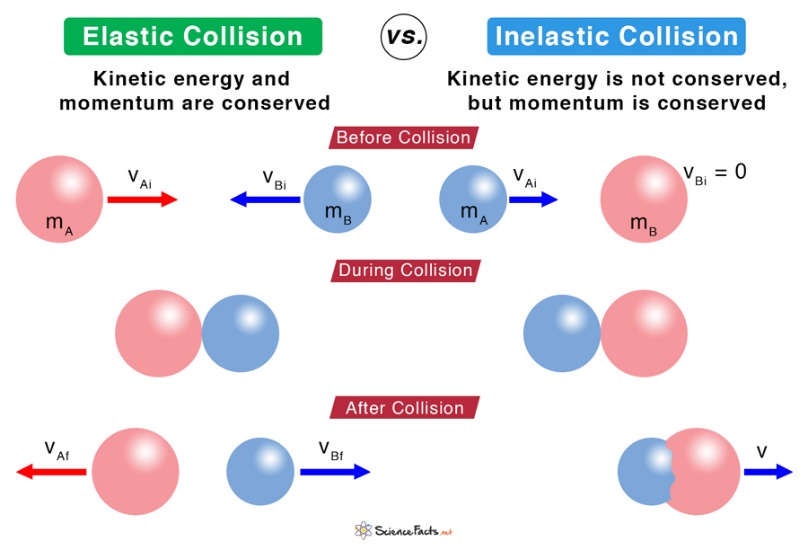 Force(N = kgm/)/Torque(J = Nm)Hooke’s Law:Electricity:Coulomb’s Law:Magnetism:Fluid Mechanics:NAImpulse(Ns)(Nms)NANANAYank(N/)/Rotatum(J/s)NANANAEnergyWork(J = Nm)Thermodynamics:NAKineticEnergy(J)Translational:Rotational:Fluid Mechanics:Bernoulli’s Equation:Thermodynamics:Atomic and Nuclear:PotentialEnergy(J)Coiled Spring:Fluid Mechanics:Continuity of Mass:Continuity of Volume:Thermodynamics:Atomic and Nuclear:Relativity:HeatEnergy(J)Conservation of Energy:Conservation of Energy:Conservation of Energy:Thermodynamics:NAPower(W)where:NAEngineering ApplicationEngineering ApplicationPeriod / Frequency(Hz)Kepler’s Third Law:For:NAWaves and Optics:Doppler Effect:Centerof Mass(m)where and  NANANARigid Bodies(Down = ‘−‘)(CW = ‘−‘)NANANAConservation LawsConservation of Linear Momentum(Physics)Conservation of Angular Momentum(Physics)Conservation of Electric Charge(Circuits)Conservation of Mass (or Matter)(Chemistry)Bernoulli’s Equation:(Fluid Mechanics / Pressure)Conservation of Energy(Physics)ElectricityElectricityElectricityElectricityElectricityElectricityElectricityElectricityElectricField(V/m)(N/C)Gauss’s Law:Resistance(Ω)Potential / Voltage(V)Capacitance(F)Current(A)Inductance(H)MagnetismMagnetismMagnetismMagnetismMagnetismMagnetismMagnetismMagnetismMagneticField(T)Ampere’s Circuit Law:Gauss’s Law for Magnetism:EMF(V)Faraday’s Law of Induction:MagneticFlux(Wb)Gauss’s Law for Magnetism:EMF(V)